ΙΔΡΥΜΑ ΜΕΛΕΤΩΝ ΧΕΡΣΟΝΗΣΟΥ ΤΟΥ ΑΙΜΟΥΑΙΤΗΣΗ ΣΥΜΜΕΤΟΧΗΣ ΣΤΙΣ ΕΞΕΤΑΣΕΙΣ ΠΙΣΤΟΠΟΙΗΣΗΣΚΑΙ ΔΗΛΩΣΗ ΑΠΟΔΟΧΗΣ ΤΩΝ ΟΡΩΝ ΛΕΙΤΟΥΡΓΙΑΣ ΤΗΣΓλώσσα: _ _ _ _ _ _ _ _ _ _ _ _ _ _ _ _ _ _ _Επίπεδο:     A1       A2       B1       B2       C1       C2 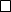 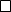 Φορέας: 1. ΙΜΧΑ-ΑΣΕΠ									   2. Φορείς του εξωτερικού:        UNIVERSITETI I TIRANËS (Departamenti i Gjuhës Shqipe)		        SOFIA UNIVERSITY ‘ST. KL. OHRIDSKI’				        UNIVERSITATEA DIN BUCUREŞTI (Facultatea de Litere). 		        STATE PUSHKIN INSTITUTE OF RUSSIAN LANGUAGE MOSCOW	        PeopleCert TÖMER							        UNIVERZITET U BEOGRADU (Filozofski Fakultet).			Όνομα-Επώνυμο: _ _ _ _ _ _ _ _ _ _ _ _ _ _ _ _ _ _ _ _ _ _ _ _ _ _ _ _ _ _ _ _ _ _ _ _ (με ελληνικούς πεζούς  χαρακτήρες για τα πτυχία του ΙΜΧΑ-ΑΣΕΠ)Όνομα-Επώνυμο: _ _ _ _ _ _ _ _ _ _ _ _ _ _ _ _ _ _ _ _ _ _ _ _ _ _ _ _ _ _ _ _ _ _ _ _ (με λατινικούς χαρακτήρες, όπως στην Αστυνομική Ταυτότητα για τους φορείς εξωτερικού)Όνομα-Επώνυμο: _ _ _ _ _ _ _ _ _ _ _ _ _ _ _ _ _ _ _ _ _ _ _ _ _ _ _ _ _ _  _ _ _ _ _ _ (με κυριλλικούς χαρακτήρες για τη ρωσική και τη βουλγαρική για τους φορείς εξωτερικού)Πατρώνυμο: _ _ _ _ _ _ _ _ _ _ _ _ _ _ _ _ _ _ _ _ _ _ _ _ _ _ _ _ _ _ _ _ _ _ _ _ Μητρώνυμο: _ _ _ _ _ _ _ _ _ _ _ _ _ _ _ _ _ _ _ _ _ _ _ _ _ _ _ _ _ _ _ _ _ _ _ _ Τόπος γέννησης: _ _ _ _ _ _ _ _ _ _ _ _ _ _ _ _ _ _ _ _ _ _ _ _ _ _ _ _ _ _ _ _ _ Ημερομηνία γέννησης: _ _ _ _ _ _ _ _ _ _ _ _ _ _ _ _ _ _ _ _ _ _ _ _ _ _ _ _ _ Α.Φ.Μ: _ _ _ _ _ _ _ _ _ _ _ _Ιδιότητα ή επάγγελμα: _ _ _ _ _ _ _ _ _ _ _ _ _ _ _ _ _ _ _ _ _ _ _ _ _ _ _ _ _ Διεύθυνση κατοικίας: _ _ _ _ _ _ _ _ _ _ _ _ _ _ _ _ _ _ _ _ _ _ _ _ _ _ _ _ _ _ Τ.Κ. _ _ _ _ _ _ Αριθμός τηλεφώνου: _ _ _ _ _ _ _ _ _ _ _ _ _ _ _ _ _ _ _ _ _ _ _ _ _ _ _ _ _ _E-mail: _ _ _ _ _ _ _ _ _ _ _ _ _ _ _ _ _ _ _ _ _ _ _ _ _ _ _ _ _ _ _ _ _ _ _ _ _ _ _ _Πού διδαχθήκατε τη γλώσσα; _ _ _ _ _ _ _ _ _ _ _ _ _ _ _ _ _ _ _ _ _ _ _ _ _ _ _ _ _ _ _ _ _ _ _ _ _ _ _ _ _ _ _ _ _Από πού μάθατε για τη Σχολή;  _ _ _ _ _ _ _ _ _ _ _ _ _ _ _ _ _ _ _ _ _ _ _ _ _ _ _ _ _ _ _ _ _ _ _ _ _ _ _ _ _ _ _ _ Παρακαλώ να γίνει δεκτή η αίτηση συμμετοχής μου στις εξετάσεις πιστοποίησης του ΙΜΧΑ και σας δηλώνω ότι έλαβα πλήρη γνώση και συμφωνώ με τους όρους της Σχολής:Τα εξέταστρα καταβάλλονται ένα μήνα προ των εξετάσεων.Τυχόν μη συμμετοχή στις εξετάσεις πιστοποίησης δεν συνεπάγεται καμία υποχρέωση επιστροφής χρημάτων.Η Γραμματεία της Σχολής πρέπει να ενημερωθεί για τον τρόπο παραλαβής του πιστοποιητικού και δεν αναλαμβάνει τα έξοδα αποστολής του.Η αποστολή της αίτησης ηλεκτρονικά έχει την ισχύ της υπογεγραμμένης αίτησηςΕπιλέξτε Εξεταστικό Κέντρο:  Θεσσαλονίκη : □       Αθήνα : □                                                          Ορεστιάδα      : □       Αλεξανδρούπολη : □ _  _ / _  _ / 20 _  _Υπογραφή*Ημερομηνία κατάθεσης: _  _ / _  _ / 20 _  _ *Εξέταστρα: _ _ _ _ _ _ _ _ _ _ _ _ _ _ _ _ _ _ *Αριθμ. απόδειξης: _ _ _ _ _ _ _ _ _ _ _ _ _ _ _ _ _ _ _ _*Φωτογραφία _ _ _ _ _ Σημείωση: Τα σημεία με * συμπληρώνονται από τη Γραμματεία.